WALT find half of a quantity.  Find half of these shapes. Using the bar model below, find half of these quantities. Half of 2 = Half of 4 =Half of 6 = Half of 8 =    Which of these representations show half of ten?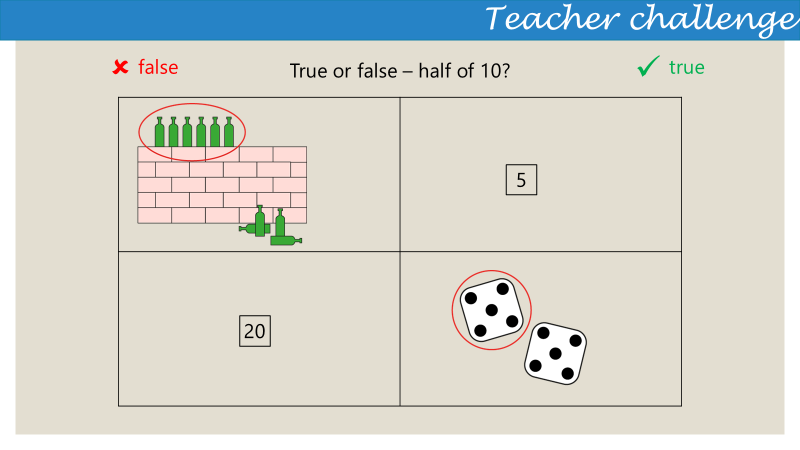 Cut out these pictures and use the bar model to find half of the quantities. 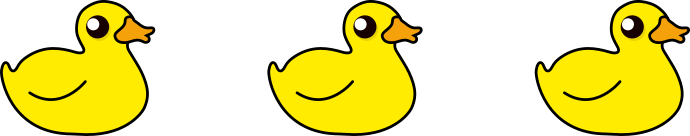 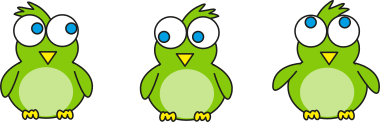 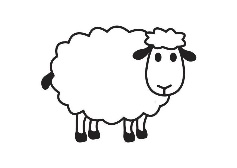 